ΕΛΛΗΝΙΚΗ ΔΗΜΟΚΡΑΤΙΑ                                                                                                       Καλλιθέα 1-2-2018 ΝΟΜΟΣ ΑΤΤΙΚΗΣ   ΔΗΜΟΣ ΚΑΛΛΙΘΕΑΣ                                                                                                                 Αρ. Πρωτ.:  6141 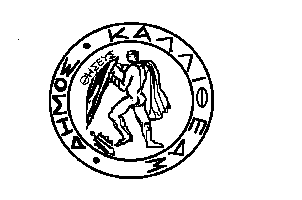 ΔΙΕΥΘΥΝΣΗ    : Πολιτισμού – Παιδείας & Νέας Γενιάς               ΤΜΗΜΑ          : Παιδείας & Δια Βίου Μάθησης                      			                           ΤΑΧ. Δ/ΝΣΗ    : Φιλαρέτου 108,  Τ.Κ. 17676                                                                           Π Ρ Ο Σ                                                        ΑΡΜΟΔΙΟΣ     : Ι.Χατζηράπτης  					           ΤΗΛΕΦΩΝΟ    : 210 95.89.635         	                                                Τον  Πρόεδρο του Δημοτικού ΣυμβουλίουΕMAIL                :g.xatziraptis@kallithea.grΘέμα   : «Σύνταξη τεκμηριωμένου αιτήματος για την έγκριση δαπάνης , την ανάληψη υποχρέωσης και διάθεση πίστωσης για την εκτύπωση προσκλήσεων και βεβαιώσεων συμμετοχής(Διπλώματα) για τους συμμετέχοντες  σε σεμινάριο με θέμα <ΓΟΝΕΙΣ-ΕΦΗΒΟΙ ΚΑΙ ΕΠΑΓΓΕΛΜΑΤΙΚΟΣ ΠΡΟΣΑΝΑΤΟΛΙΣΜΟΣ> που θα πραγματοποιηθεί στην αίθουσα εκδηλώσεων του σχολικού συγκροτήματος (1ΟΥ Γυμνασίου-1ου Λυκείου, Αιγέως 41-43)Έχοντας υπόψη:1. Τις διατάξεις:α. Του άρθρου 158 του Ν.3463/2006 (Φ.Ε.Κ. 114 Α΄) «Κύρωση του Κώδικα Δήμων και Κοινοτήτων».β. Του N. 3852/2010 (Φ.Ε.Κ. 87 Α΄) «Νέα Αρχιτεκτονική της Αυτοδιοίκησης και της Αποκεντρωμένης Διοίκησης  - Πρόγραμμα Καλλικράτης».γ. Τις διατάξεις των άρθρων 66 & 68 του Ν. 4270/2014 «Αρχές Δημοσιονομικής Διαχείρισης και εποπτείας (Ενσωμάτωση της Οδηγίας 2011/85/ΕΕ) – δημόσιο λογιστικό και άλλες διατάξεις (Φ.Ε.Κ. 143 Α΄).δ. Του Ν. 4412/2016 (Φ.Ε.Κ. 147 Α΄).ε Του Π.Δ. 80/2016 (Φ.Ε.Κ. 145 Α΄) «Ανάληψη υποχρέωσης από τους διατάκτες».στ. Το με αριθ. πρωτ. 40031/15-12-2016, έγγραφο του ΥΠ.ΕΣ. σχετικά με την εφαρμογή των διατάξεων του Π.Δ. 80/2016 «Ανάληψη υποχρεώσεων από τους διατάκτες » στους Δήμους και στα Δημοτικά Ν.Π.Δ.Δ.ζ. Την υπ’ αριθ. πρωτ. 2/100018/0026/30-12-2016 εγκύκλιο του Υπουργείου Οικονομικών (Γ.Λ.Κ), σχετικά με την εφαρμογή των διατάξεων του Π.Δ. 80/2016 «Ανάληψη υποχρεώσεων από τους διατάκτες » στους Δήμους και στα Δημοτικά Ν.Π.Δ.Δ.2. Την υπ’ αριθ. 548/20-11-2017 (Α.Δ.Α: 6ΟΤΝΩΕΚ-ΖΡΚ) απόφαση Δημοτικού Συμβουλίου περί έγκρισης προϋπολογισμού Δήμου Καλλιθέας οικονομικού έτους 2018.3. Την υπ’ αριθ. πρωτ. 110956/39133/22-12-2017 απόφαση της Αποκεντρωμένης Διοίκησης Αττικής περί έγκρισης προϋπολογισμού Δήμου Καλλιθέας έτους 2018.4. Η αρμοδιότητα ανάληψης υποχρέωσης, διάθεσης των πιστώσεων και έγκρισης των δαπανών ανήκει κατά κανόνα στην Οικονομική Επιτροπή (άρθρο 72 παρ. 1 περίπτ. δ' Ν. 3852/2010) και κατ' εξαίρεση στο Δημοτικό Συμβούλιο και στο Δήμαρχο (άρθρο 158 παρ. 3 και 4 Ν.3463/2006).Επίσης σύμφωνα με το άρθρο 2  του Π.Δ. 80/2016 για την ανάληψη οποιασδήποτε υποχρέωσης εκδίδεται από  εξουσιοδοτημένο όργανο σχετικά απόφαση ανάληψης υποχρέωσης με την οποία δεσμεύεται η αναγκαία πίστωση . Κατόπιν των παραπάνω παρακαλούμε πολύ όπως προβείτε στη σύνταξη τεκμηριωμένου αιτήματος  για την έγκριση της δαπάνης, την ανάληψη της υποχρέωσης και τη διάθεση της πίστωσης σε βάρος του αντίστοιχου Κωδικού Εξόδων του προϋπολογισμού για την εκτύπωση προσκλήσεων και βεβαιώσεων συμμετοχής(Διπλώματα) για τους συμμετέχοντες  σε σεμινάριο με θέμα <ΓΟΝΕΙΣ-ΕΦΗΒΟΙ ΚΑΙ ΕΠΑΓΓΕΛΜΑΤΙΚΟΣ ΠΡΟΣΑΝΑΤΟΛΙΣΜΟΣ> που θα πραγματοποιηθεί από το Δήμο Καλλιθέας σε συνεργασία με το 1ο Γυμνάσιο του Δήμου Καλλιθέας στην αίθουσα εκδηλώσεων του σχολικού συγκροτήματος (1ΟΥ Γυμνασίου-1ου Λυκείου, Αιγέως 41-43) στις 26/2, 5,12,19/3 και στις 26/3/2018 στο αμφιθέατρο του Ευγενιδείου Ιδρύματος . Σκοπός της εκδήλωσης είναι η ενημέρωση και υποστήριξη των γονέων από ειδικούς επιστήμονες προκειμένου να βοηθήσουν τα παιδιά τους να ξεπεράσουν προβλήματα που ανακύπτουν στη κρίσιμη φάση της εφηβείας και να πάρουν σωστές αποφάσεις για τις σπουδές τους . Οι εν λόγω δαπάνη έχει ως εξής: Εξοδα εκτύπωσης προσκλήσεων και βεβαιώσεων συμμετοχής(Διπλώματα) για τους συμμετέχοντες  στο σεμινάριο , ποσού ύψους πεντακοσίων ευρώ (500,00 €) συμπεριλαμβανομένου του νομίμου Φ.Π.Α η δαπάνη θα βαρύνει τον Κ.Α : 15.6471.0001 του προϋπολογισμού εξόδων του Δήμου οικονομικού έτους 2018 , δεν απαιτείται ανάρτηση πρωτογενούς αιτήματος στο Κ.Η.Μ.Δ.Σ.             Εσωτερική Διανομή                                                                                                       Ο ΑΝΤΙΔΗΜΑΡΧΟΣ                                        -   Γρ. Δημάρχου                                                                                                       -   Γρ. Αντιδημάρχου κ. Κωστάκη            -   Γρ. Γεν. Γραμματέα                                                                                            -   Τμ. Προϋπολογισμού & Εκκαθάρισης Δαπανών           -   Δ/νση Πολιτισμού Παιδείας &Νέας Γενιάς           -   Τμ.  Παιδείας                                                                                                            ΕΜΜΑΝΟΥΗΛ ΚΩΣΤΑΚΗΣ